МКУ Управление образования МО «Тарбагатайский район»___________МБУДО «ЦДОД «Радуга талантов»____________671110, Республика Бурятия,Тарбагатайский район, с. Тарбагатай, ул. Рокоссовского.1 т.8(30146)55593исх. № от «05» 06 2020 г.Анализ методической работы МБУДО «ЦДОД «Радуга талантов» за 2019/20 учебный годЦель анализа: выявить степень эффективности методической работы в учреждение и её роль в повышении профессиональной компетенции педагогов.Методическая тема: «Введение новых технологий в образовательно-воспитательный процесс с целью повышения творческого потенциала педагога дополнительного образования».Цели и задачи методической работы с педагогическими кадрамиЦели методической работы:Добиться разностороннего повышения квалификации педагогического мастерства педагогов дополнительного образования через систему взаимосвязанных мер, действий, мероприятий;В рамках семинаров вести работу по проблеме формирования творческой личности через становление и развитие познавательной мотивации обучающихся;Формирование методического информационного фонда, необходимого и достаточного для управления стабильным функционированием образовательного процесса в рамках дополнительных общеобразовательных программ.Задачи методической работы:          Организовать совместную работу педагогов дополнительного образования по обеспечению условий для развития познавательной мотивации обучающихся, оказывать методическую поддержку инновационных процессов, направленных на развитие и обновление содержания и методики образовательной деятельности.Способствовать стремлению педагогов к самостоятельному овладению научно-теоретическими и практическими навыками образовательной деятельности;Выявлять, распространять результативный педагогический опыт и педагогические находки;Оказывать консультативную и практическую помощь педагогам в совершенствовании форм и методов образовательной деятельности, в подготовке к аттестации, в составлении и реализации дополнительных общеобразовательных программ через педсоветы, индивидуальные консультации, посещение и анализ занятий;Оказывать всестороннее содействие творческому процессу обучения и воспитания.Основные принципы организации методической работы с кадрамиДля того, чтобы обеспечить необходимый уровень качества методической работы обучения педагогов ориентировано на следующие принципы:Дифференцированность;Непрерывность;Адресность;Научность;Комплектность;Актуальность; Диагностичность;Востребованность;Направление и содержание организации методической работы с педагогами дополнительного образования (далее ПДО), охватывает тот круг проблем, которые связаны со спецификой педагогической работы с детьми в сфере дополнительного образования в современных условиях: Становление исследовательской позиции  педагога;Развитие рефлективной позиции педагога; Выявление и развитие индивидуального потенциала учащихся  (работа с одаренными детьми);Поэтому организация методической работы с педагогическими кадрами предполагает работу по следующим направлениям:Технологическому  - по описанию педагогического труда, т.е. технологизация опыта, что является необходимым условием для передачи его другим педагогам;По оснащению педагогов всеми методами и средствами, которые помогут снять индивидуальные затруднения, т.е. трансляция одним технологически оформленного опыта других; Информационному  - по удовлетворению информационных потребностей (подбор информации, ее обработка, формирование информационных баз)Развитие творческой деятельности педагога.Уровень профессиональной подготовки педагогов в 2019/20 учебном годуКурсовая подготовка педагогических работников ОУ за 2019/20 учебный годАттестация педагогических работников.Итоги аттестации педагогических работников за 2019/2020 учебный годДостижения педагогов за 2019/20 учебный годРабота педагогического совета.В течение 2019/20 учебного года были проведены 4 педагогических совета:Сентябрь: «Современные тенденции развития дополнительного образования детей»Октябрь: Цифровые технологии в дополнительном образовании»Декабрь: «Инновационная деятельность педагога ДО»Май: «Итоги деятельности за 2019-2020 учебный год. Перспективы развития»Участие педагогов в работе районных, республиканских семинаров, конференций  Проведение открытых занятий:   В 2019/20 учебном году нашими педагогами были проведены открытые занятия:Открытые занятия 2019/20 учебный год:8.Работа с талантливыми и одаренными детьми:Для выявления и работы с талантливыми детьми составлены планы индивидуальной работы.-Цели, задачи;- выявление одаренных детей; -создание условий для оптимального развития одаренных детей;-создание системы поддержки талантливых и одаренных детей; Общие выводы и рекомендации:Вся методическая работа способствовала росту педагогического мастерства педагогов, повышению качества учебно-воспитательного процесса;Большая часть педагогического коллектива составляют педагоги с небольшим стажем работы;100% педагогов повысили свою квалификацию за последние 5 лет, однако, низкая активность педагогов по повышению квалификации через дистанционные курсы, вебинары.Недостаточно активное включение и участие педагогов в профессиональных конкурсах;Педагоги слабо мотивированы на обобщение опыта работы на муниципальном,  республиканских уровнях;Педагоги не публикуют свои работы.Поставленные задачи в 2019/20 учебном году выполнены не в полном объеме.Ответственный: Сучкова Н.И., 89294714924показателипоказатели2019/202019/20показателипоказателичел.%Общее количествоОбщее количествоОбразованиеВысшее 975 %ОбразованиеСреднее специальное325%ОбразованиеМенеджмент в образовании216%АттестацияВсего аттестовано542%АттестацияВысшая категория18,3%АттестацияПервая категория325%АттестацияСоответствие18,3%АттестацияБез категории758,4%Педагогический стажДо 2 лет18,3 %Педагогический стаж10-20 лет325%Педагогический стажСвыше 20 лет433,3 %Почетные звания, знакиПочетный работник общего образования18,3 %Заслуженный учитель Бурятии-----№ФИО педагогаПредмет Название курсовКол-во часовФорма1Минаева Марина ГавриловнаДПИ«Цифровые технологии в дополнительном образовании» 24 часаочная2Сучкова Надежда Ивановнакраеведение«Цифровые технологии в дополнительном образовании» 24 часаочная3.Кушнарев Денис ЛеонидовичробототехникаКПП «Педагогика дополнительного образования детей и взрослых»300 часовзаочная4.Перевалова Ангелина Георгиевна хореография«Использование современных образовательных технологий в учебно-воспитательном процессе в соответствии с требованиями ФГОС начального общего образования (ФГОС НОО) »12 часовзаочная№ФИОДолжность№, дата приказа1Перевалова Ангелина ГеоргиевнаПедагог - организаторсоответствие занимаемой должности, приказ № 89 от 04.12.2019 г.2.Минаева Марина ГавриловнаПДОI квалификационная категория, приказ № 287 от 26.02.2020№ФИО, должностьНазвание мероприятияУровеньРезультат1.Сучкова Н.И. «Лучший сайт педагога  - 2019»РайонныйДиплом участника2.Сучкова Н.И.Первый Всероссийский смотр  – конкурс среди образовательных учреждений «Лучший сайт педагога» Всероссийский Диплом участника3.Сучкова Н.И.Республиканский слет РДШПроект «Я – лидер РДШ»Республиканский1 место4.Кушнарев Д.Л.Муниципальный этап зимнего Фестиваля ГТОРайонный Диплом 3 степени5.Сучкова Н.И.Муниципальный этап зимнего Фестиваля ГТОРайонныйДиплом 3 степени6.Перевалова А.Г.Всероссийское тестирование «Росконкурс апрель 2020»ВсероссийскийДиплом 2 степени№ДатаМероприятияУчастники126.11.2019Районный семинар – практикум «Инновационное занятие в системе дополнительного образования»Педагоги дополнительного образования2.19.02.2020Районный семинар «Этнокультурное образование в современной школе»Сучкова Н.И.3.10.02.2020Городская научно-практическая конференция «V Педагогические чтения работников образования г. Улан-Удэ - 2020» «Дополнительное образование: опыт, проблемы, перспективы развития»Сучкова Н.И.4.21.02.2020Районный семинар-практикум «Интерактивные формы и методы обучения»Педагоги дополнительного образования5.25.03.2020Районные Педагогические чтения «Современная система образования: духовность образовательного процесса»Перевалова А.Г.Сучкова Н.И.6. 16.04.2020Онлайн – семинар «Народно-сценический танец как вид хореографического искусства»Перевалова А.Г.№ФИО, должностьПредметТема занятияДата проведенияУровень1Кириллова С.А.Вокал «Если с песней нам дружить, веселее будет жить»25.11.2019Районный 2. Павлова М.В.Хореография «Импровизация в современной хореографии»25.11.2019Районный 3.Медведева О.Б. Вокал «Алгоритм работы, направленной на достижение высокого уровня исполнения ансамблевых вокальных номеров»  (подготовка к отчетному концерту)»21.02.2020Районный 4.Кириллова С.А.ДПИ«Веселая масленица» - воспитательное мероприятие21.02.2020Районный5.Перевалова А.Г.Хореография «Раз, два, три, четыре, пять  - мы  идем играть»21.02.2020Районный6.Кушнарев Д.Л.Робототехника «Есть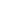 такая профессия...” – воспитательное мероприятие21.02.2020Районный №ФИ участникаНаименование мероприятияДата проведенияУровень мероприятияМесто, результат1.Разуваева СветланаРайонный этап Всероссийского конкурса юных чтецов «Живая классика» Республиканский этап Всероссийского конкурса юных чтецов «Живая классика» Районный этап Всероссийской акции «Библиночь – 2020» «Память нашей Победы»Районный интернет-конкурс «Песня Победы»Межрегиональный детский конкурс исполнителей эстрадной песни  «НаранайТуяа»Всероссийский творческий конкурс «Горизонты педагогики»06.03.2020Март 202030.04.2007.05.2027.-29.11.2019Апрель 2020Районный Республиканский РайонныйРайонный Межрегиональный Всероссийский3 местоСертификат участника Диплом 1-й степени2 местоДиплом за участие3 место в составе хореографического ансамбля «Импульс»2. Редикальцева Анастасия«Сувениры Бурятии»«Художники Бурятии»Районный смотр – конкурс декоративно – прикладного творчества «Дети. Техника. Творчество».«Школьные годы чудесные»13.12.201926.03.202008.11.2019Районный Районный Районный Республиканский1 место 1 место 1 место1 место3. Сластина Анастасия«Безопасный Новый год»  - конкурс рисунковРайонная научная конференция школьников «Шаг в будущее»Районный смотр – конкурс декоративно – прикладного творчества «Дети. Техника. Творчество».«Школьные годы чудесные»Республиканский этап Всероссийского конкурса «Моя малая Родина: природа, культура, этнос»Республиканская научная конференция школьников «Шаг в будущееРеспубликанская  Интернет-олимпиада по патриотическому воспитанию и краеведению «Великая Победа: что мы знаем о войне…»VI Республиканский детско-юношеский туристический конкурс «Юный путешественник», посвященный Году памяти и славы в РФДекабрь 201907.02.202026.03.202008.11.201912.12.201930.04.202030.04.202018.05.2020Районный РайонныйРайонныйРеспубликанскийРеспубликанскийРеспубликанскийРеспубликанскийРеспубликанскийСертификат участника 1 место2 местоСертификат участникаСертификат участника Сертификат участникаСертификат участника3 место4. Филиппова ДарьяРайонный этап Всероссийского конкурса юных чтецов «Живая классика» Республиканский этап Всероссийского конкурса юных чтецов «Живая классика» Межрегиональный детский конкурс исполнителей эстрадной песни  «НаранайТуяа»Всероссийский творческий конкурс «Горизонты педагогики»06.03.2020Март 202027.-29.11.2019Апрель 2020Районный РеспубликанскийМежрегиональныйВсероссийский 2 место Сертификат участникаДиплом за участие3 место в составе хореографического ансамбля «Импульс»5.Щукина Екатерина«Художники Бурятии»Районный смотр – конкурс декоративно – прикладного творчества «Дети. Техника. Творчество».«Школьные годы чудесные»13.12.201926.03.202008.11.2019Районный  РайонныйРеспубликанский2 место2 место1 место6.Ковалева МаргаритаМежрегиональный детский конкурс исполнителей эстрадной песни  «НаранайТуяа»Всероссийский творческий конкурс «Горизонты педагогики»27.-29.11.2019Апрель 2020МежрегиональныйВсероссийский Диплом за участие3 место в составе хореографического ансамбля «Импульс»7.Федорова Екатерина«Художники Бурятии»«Безопасный Новый год»  - конкурс рисунковРайонная научная конференция школьников «Шаг в будущее»Республиканский этап Всероссийского конкурса «Моя малая Родина: природа, культура, этнос»Республиканская научная конференция школьников «Шаг в будущее»Республиканская  Интернет-олимпиада по патриотическому воспитанию и краеведению «Великая Победа: что мы знаем о войне…»VI Республиканский детско-юношеский туристический конкурс «Юный путешественник», посвященный Году памяти и славы в РФ13.12.2019Декабрь 2019 07.02.202012.12.201930.04. 202030.04. 202018.05.2020Районный  РайонныйРайонныйРеспубликанскийРеспубликанскийРеспубликанскийРеспубликанскийСертификат участника Сертификат участника1 местоСертификат участникаСертификат участникаСертификат участникаСертификат участника8.Унагаева Ксения«Художники Бурятии»«Безопасный Новый год»  - конкурс рисунковВсероссийский творческий конкурс «Пейзажи Родного края»Всероссийский творческий конкурс к 75-летию Победы «Вечная память ветеранам»13.12.2020 Декабрь 2019Февраль 2020Январь 2020Районный  РайонныйВсероссийский Всероссийский1 место2 место  Сертификат участникаСертификат участникаСертификат участника 9.Бадмаева Ксения«Художники Бурятии»«Безопасный Новый год»  - конкурс рисунковРайонный смотр – конкурс декоративно – прикладного творчества «Дети. Техника. Творчество».Всероссийский творческий конкурс к 75-летию Победы «Вечная память ветеранам»Всероссийский творческий конкурс «Люби и знай свой край»13.12.2020Декабрь 201926.03.2020Январь 2020Февраль 2020Районный  Районный  Районный ВсероссийскийВсероссийский2 место  Сертификат участника 1 местоСертификат участника Сертификат участника 10.Елшин ДаниилVI Межрегиональный фестиваль образовательной робототехники «Байкал Робофест-2019»IX Республиканская олимпиада  по робототехнике «ROBO-BUR-2019»/посвящается 75-летию Победы в Великой Отечественной войне/28-29.11. 2019 года05.12.2019РеспубликанскийРеспубликанский3 место 3 место 